CONVENZIONE POSTE ITALIANE 2022Attraverso la Convenzione di Poste Italiane 2022, gli Iscritti all’Ordine degli Avvocati di Torino  possono usufruire di sconti a loro dedicati. Qui di seguito, il dettaglio:Poste Delivery Business - Spedizione prepagata. L’offerta è costituita da servizi di corriere espresso nazionali ed internazionali. Si distingue in Standard ed Express, in considerazione delle tempistiche di consegna ed è personalizzabile con un’ampia gamma di servizi accessori a valore aggiunto. Prevede, inoltre, un borsellino ricaricabile con importi variabili e sul quale saranno addebitati i costi delle spedizioni fruite. Visita la pagina: https://business.poste.it/professionisti-imprese/gamma/spedizione-pacchi.htmlStrumenti di Issuing ed Acquiring. I servizi relativi ai Pagamenti Digitali di PostePay S.p.A. comprendono:Codice Postepay, che consente di accettare presso la propria sede le transazioni effettuate con carte di pagamento Postepay; Visita la pagina: https://business.poste.it/professionisti-imprese/prodotti/servizio-codice-postepay.htmlTandem - Mobile POS, che consente di accettare, presso la propria sede o in mobilità e senza il pagamento di canoni fissi mensili, le transazioni effettuate tramite Mobile POS con carte di pagamento aderenti ai Circuiti per i quali è stata richiesta l’abilitazione. Visita la pagina: https://business.poste.it/professionisti-imprese/prodotti/servizio-tandem-mobile-pos-postepay.html?wt.ac=1473809063289Tandem - POS Fisico, che consente di accettare, presso la propria sede le transazioni effettuate tramite Mobile POS con carte di pagamento aderenti ai Circuiti per i quali è stata richiesta l’abilitazione. Visita la pagina:https://business.poste.it/professionisti-imprese/prodotti/servizio-tandem-pos-fisico-postepay.html?wt.ac=1473809063289Postepay Evolution Business la carta di debito prepagata dedicata alle Ditte Individuali e ai lavoratori con Partita Iva. Visita la pagina: https://business.poste.it/professionisti-imprese/prodotti/postepay-evolution-business.htmlPick Up Light – Il servizio Posta Pick Up Light prevede il ritiro a domicilio della corrispondenza registrata e non registrata (sia del servizio universale sia non universale). Pick Up Light è la soluzione ideale per inviare la posta rimanendo comodamente in ufficio. Il servizio è presente su tutto il territorio nazionale, con frequenza di ritiro cadenzata ed è possibile chiedere il ritiro di corrispondenza fino a 2 kg destinata in Italia e all'estero. Visita la pagina: https://business.poste.it/professionisti-imprese/prodotti/posta-pick-up-light-servizio-spedizione-corrispondenza-da-ufficio.html?wt.ac=1476472240337SIN Territoriale - È il servizio per notificare tramite Atto Giudiziario documenti stampati in proprio dal Cliente o firmati in calce dal responsabile del procedimento (con eventuale vidimazione tramite timbro Guller postale). Visita la pagina:https://business.poste.it/professionisti-imprese/prodotti/sin-territoriale.htmlConto BancoPosta Business Link – il conto corrente per le piccole imprese digitale, intuitivo e conveniente. Visita la pagina: https://business.poste.it/professionisti-imprese/prodotti/conto-bancoposta-business-link.html?wt.ac=1473809741368Pacchetti Microsoft 365 e servizio DataCerta – I prodotti per trasformare il modo di lavorare con Microsoft 365 Business ed i servizi del Gruppo Poste Italiane. È possibile gestire, collaborare e comunicare all’interno del team, condividendo documenti e strumenti. Visita la pagina: https://business.poste.it/professionisti-imprese/partnerdigitali.htmlGestione Documentale e Servizi Fiduciari – Una gamma di servizi per sostituire i supporti cartacei in documenti elettronici, tramite i quali l’azienda migliora e semplifica i propri processi; il sistema è flessibile e integrabile con i sistemi aziendali già in uso. La Piattaforma Documentale offerta è in grado di soddisfare qualunque esigenza di digitalizzazione dei processi, combinando servizi e soluzioni disponibili con diverse modalità di accesso. Visita la pagina: https://business.poste.it/professionisti-imprese/gamma/servizi-di-ged.htmlPEC Business - La soluzione ideale per i Professionisti e le Società che devono inviare documenti elettronici in totale sicurezza e con valore legale. PEC è semplice da usare, come una normale casella di posta elettronica. Maggiori informazioni sul servizio sono disponibili alla pagina: https://business.poste.it/professionisti-imprese/prodotti/posta-elettronica-certificata.htmlVetrina Business - Registrandosi sul portale business.poste.it è possibile aprire gratuitamente una vetrina online per la propria attività e poter raggiungere facilmente nuovi clienti che si trovano vicino. L’azienda sarà visibile sulla mappa dell’app Postepay. Visita la pagina: https://business.poste.it/professionisti-imprese/prodotti/vetrina-business.htmlGli Iscritti, per poter usufruire delle speciali condizioni di trattamento, dovranno compilare la scheda Richiesta Contatto (Allegato A, file PDF compilabile, di cui non è necessaria la stampa) allegata alla Convenzione, ed inviarla alla email: accordi_SCP@posteitaliane.it L’Associato sarà ricontattato da un referente commerciale di Poste Italiane.Per ottenere ulteriori informazioni gli Iscritti interessati possono rivolgersi all’Ordine degli Avvocati di Torino. Ulteriori informazioni relative ai prodotti di Poste Italiane sono disponibili visitando il sito poste.it	                                       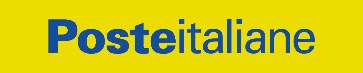 